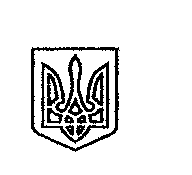 ЩАСЛИВЦЕВСЬКА СІЛЬСЬКА РАДАВИКОНАВЧИЙ КОМІТЕТ           РІШЕННЯ                                                           №15820.09.2019Про надання одноразової грошової допомоги громадянам, які проживають на території Щасливцевської  сільської ради.Розглянувши заяви   громадян щодо надання матеріальної допомоги в зв'язку з тяжким матеріальним становищем та на лікування, акти обстеження матеріально - побутових умов, відповідно до ст. 28, п. 1 ст. 34   Закону України "Про місцеве самоврядування в Україні" виконком Щасливцевської сільської ради ВИРІШИВ:1.Надати матеріальну допомогу з бюджетних коштів наступним громадянам:1.1.***, що мешкає за адресою: с-ще Приозерне, вул. ***, буд. ***, кв.***, у сумі *** грн. 1.2.***, що мешкає за адресою: с. Щасливцеве, вул. ***, буд. ***, у сумі ***  грн. 1.3.***, що мешкає за адресою: с. Щасливцеве , вул. ***, буд. ***, у сумі *** грн.1.4.***, що мешкає за адресою: с-ще Приозерне, вул. ***, буд.***, кв.***, у сумі *** грн. 1.5.***, що мешкає за адресою: с.Щасливцеве, вул. ***, буд. №*** у сумі *** грн.1.6.***, що мешкає с. Щасливцеве, вул. ***, буд. ***, у сумі *** грн. 1.7.***, що мешкає с-ще Приозерне, вул.***, буд.***, кв. *** у сумі *** грн.2.Надати матеріальну допомогу громадянам, які відзначають ювілейну дату народження:2.1.***,*** р.н., у сумі *** грн.2.2.***, *** р.н., у сумі  *** грн.2.3.***, *** р.н., у сумі *** грн.2.4.***, *** р.н., у сумі *** грн2.5.***, *** р.н. у сумі *** грн.3. Контроль за виконанням рішення покласти на заступника сільського голови з питань дії виконкому    Бородіну О.П.Сільський голова                                                                         В.ПЛОХУШКО